ΘΕΜΑ: Αίτημα έγκρισης δαπάνης και διάθεσης της πίστωσης σε βάρος του προϋπολογισμού τρέχοντος έτους για τη συντήρηση/επιδιόρθωση γυναικείας αστυπαλίτικης φορεσιάς.	Ο Δήμος Αστυπάλαιας βρίσκεται στη διαδικασία ίδρυσης και λειτουργίας Λαογραφικού Μουσείου, το οποίο θα προβάλει τον πολιτισμό και τις τοπικές ιδιαιτερότητας του νησιού της Αστυπάλαιας. Επιπλέον, το Λαογραφικό Μουσείο θα στοχεύει στην ανάδειξη της εκπαιδευτικής του διάστασης, την ένταξη του στην καθημερινή πολιτιστική ζωή του τόπου, την υιοθέτηση μιας σύγχρονης επικοινωνιακής πολιτικής αμεσότητας και την προώθηση της τοπικής και περιφερειακής συνεργασίας. Στο πλαίσιο αυτό, ο Δήμος Αστυπάλαιας ξεκίνησε να συγκεντρώνει λαογραφικές πληροφορίες και υλικό με σκοπό τη δημιουργία ενός μόνιμου αρχείου, το οποίο θα πλαισιώσει τη λειτουργία του μουσείου. Κατά τη διάρκεια συγκέντρωσης του υλικού, ο Σύλλογος Απανταχού Αστυπαλιτών εν Αθήναις «Παναγία Πορταΐτισσα» δώρισε στον Δήμο Αστυπάλαιας τέσσερις πλήρεις γυναικείες αστυπαλίτικες φορεσιές βάσει του πρακτικού δωρεάς με αριθμ. 5/22-05-2022.	Κατόπιν των ανωτέρω, κρίνεται σκόπιμο να συντηρηθεί  και επιδιορθωθεί μία εκ των τεσσάρων φορεσιών, ώστε να εκτεθεί στο υπό σύσταση λαογραφικό μουσείο. Επειδή η διαδικασία συντήρησης της φορεσιάς είναι χρονοβόρα και πολύπλοκη διαδικασία, απαιτείται η έναρξη της διαδικασίας πριν την έναρξη λειτουργίας του νησιού. Όταν το μουσείο θα είναι έτοιμο να λειτουργήσει, θα είναι έτοιμη και η φορεσιά να τοποθετηθεί σε ειδική προθήκη που θα προμηθευτεί ο Δήμος Αστυπάλαιας για την έκθεση της.Η διαδικασία της υπηρεσίας συντήρησης / επιδιόρθωσης θα υλοποιηθεί με απευθείας ανάθεση από το Δήμαρχο Αστυπάλαιας σύμφωνα με τις κάτωθι διατάξεις:Τις διατάξεις του Ν. 4412/2016 (ΦΕΚ 147/08-08-2016, τεύχος Α’): «Δημόσιες Συμβάσεις Έργων, Προμηθειών και Υπηρεσιών (προσαρμογή στις Οδηγίες 2014/24/ΕΕ και 2014/25/ΕΕ)».Τις διατάξεις του Π.Δ. 80/2016 (ΦΕΚ 145/05-08-2016, τεύχος Α’): «Ανάληψη υποχρεώσεων από τους διατάκτες».Τις διατάξεις  του άρθρου 72 του Ν. 3852/2010(ΦΕΚ 87/07-06-2010, τεύχος Α’): «Νέα Αρχιτεκτονική της Αυτοδιοίκησης και της Αποκεντρωμένης Διοίκησης – Πρόγραμμα Καλλικράτης».Τις διατάξεις της παρ. 13 του άρθρου 20 του Ν. 3731/2008. Τις διατάξεις του Ν.3861/2010 (ΦΕΚ 116/13-07-2010, τεύχος Α’): Ενίσχυση της διαφάνειας με την υποχρεωτική ανάρτηση νόμων και πράξεων των κυβερνητικών, διοικητικών και αυτοδιοικητικών οργάνων στο διαδίκτυο «Πρόγραμμα Διαύγεια» και άλλες διατάξεις.Τις διατάξεις του Ν. 4013/11 (ΦΕΚ 204/15-09-2011, τεύχος Α’): «Σύσταση ενιαίας Ανεξάρτητης Αρχής Δημοσίων Συμβάσεων και Κεντρικού Ηλεκτρονικού Μητρώου Δημοσίων Συμβάσεων – Αντικατάσταση του έκτου κεφαλαίου του ν. 3588/2007 (πτωχευτικός κώδικας) – Προπτωχευτική διαδικασία εξυγίανσης και άλλες διατάξεις».Τις διατάξεις του Ν. 3463/2006 (ΦΕΚ 114/08-06-2006, τεύχος Α’): «Κύρωση του Κώδικα Δήμων και Κοινοτήτων».Τις διατάξεις του Ν. 455/2018 (ΦΕΚ 133/19-07-2018, τεύχος Α’): «Μεταρρύθμιση του θεσμικού πλαισίου της Τοπικής Αυτοδιοίκησης – Εμβάθυνση της Δημοκρατίας – Ενίσχυση της Συμμετοχής – Βελτίωση της οικονομικής και αναπτυξιακής λειτουργίας των ΟΤΑ [Πρόγραμμα «Κλεισθένης Ι»] – Ρυθμίσεις για τον εκσυγχρονισμό του πλαισίου οργάνωσης και λειτουργίας ΦΟ.ΔΣ.Α. – Ρυθμίσεις για την αποτελεσματικότερη, ταχύτερη και ενιαία άσκηση των αρμοδιοτήτων σχετικά με την απονομή ιθαγένειας και την πολιτογράφηση – Λοιπές διατάξεις αρμοδιότητας ΥΠΕΣ».Τις διατάξεις του Ν. 4782/2021 (ΦΕΚ 36/09-03-2021, τεύχος Α’).Αντικείμενο της παρούσας είναι η συντήρηση και επιδιόρθωση μίας (1) γυναικείας αστυπαλίτικης φορεσιάς στην οποία συμπεριλαμβάνονται τα απαιτούμενα υλικά.  Στον παρακάτω πίνακα ακολουθεί ανάλυση των υπό συντήρηση ειδών με ενδεικτικό προϋπολογισμό δαπάνης.Στον Κ.Α. 15.6117.02 με τίτλο «Αμοιβές εκτελούντων ειδικές υπηρεσίες – παραδοσιακή φορεσιά λαογραφικού μουσείου»:Αντικείμενο/μεθοδολογία της παροχής υπηρεσίαςΑντικείμενο της παρούσας είναι η παροχή υπηρεσιών εξειδικευμένης συντηρήτριας υφασμάτων για την συντήρηση και επιδιόρθωση της αστυπαλίτικης φορεσιάς, η οποία παραχωρήθηκε ως δωρεά από τον Σύλλογο Απανταχού Αστυπαλιτών εν Αθήναις, «Παναγία Πορταΐτισσα» προκειμένου να την τοποθετήσει ως έκθεμα στο υπό κατασκευή λαογραφικό μουσείο του Δήμου Αστυπάλαια. Οι συγκεκριμένες εργασίες είναι πολύπλοκες και εξειδικευμένες και υπόκεινται σε αυστηρούς κανόνες λόγω της παλαιότητας της φορεσιάς, γι’ αυτό και θα πρέπει να υλοποιηθούν από εξειδικευμένη και έμπειρη συντηρήτρια υφασμάτων βάσει χρονοδιαγράμματος.Οι εργασίες της συντηρήτριας υφασμάτων θα αφορούν τα εξής αντικείμενα:Πουκάμισο με μανίκια κεντημένα με πράσινες και κόκκινες μεταξωτές κλωστές:Τεκμηρίωση εργασιών συντήρησηςΜελέτη του κεντήματος και του πατρόν του πουκαμίσουΥγρός καθαρισμόςΕπανασύνδεση των ραφώνΑποκατάσταση του μήκους τουΦουστάνι μανικωτό από μπορντώ βελούδω:Τεκμηρίωση εργασιών, μελέτη του κεντήματος, του σχεδίου (πατρόν), των κλωστών, κ.λπ.Επιφανειακός καθαρισμός με μικροσκούπα αναρρόφησηςΒαφή μεταξωτού υφάσματος, νάυλον τούλι και μεταξωτών κλωστών στο κατάλληλο χρώμα για την συμπλήρωση και υποστήριξη του υφάσματοςΤοποθέτηση υφάσματος υποστήριξης κάτω από το φθαρμένο κόκκινο βελούδο, τα ελεύθερα υφάδια και τα στημόνια θα τακτοποιηθούν στην θέση τους και μετά την υποστήριξη με βελονιά συντήρησης (couching) το ύφασμα θα καλυφθεί με τούλι όπου είναι απαραίτητο.ΣτερέωσηΚαθαρισμός των μεταλλικών στολιδιών της πλάτηςΕπιμετώπιο με μαργαριτάρια:Τεκμηρίωση εργασιώνΜελέτη και αποτύπωση σχεδίου κεντήματοςΚαθαρισμός επιφανειακόςΥποστήριξη των μεταξωτών υφασμάτωνΜπομπάρι από ύφασμα μπες με ανθάκια:Τεκμηρίωση εργασιώνΕπιφανειακός καθαρισμόςΚάλυψη/προστασία του υφάσματος με διαφανή κρεπλίνα βαμμένη στην κατάλληλη απόχρωσηΚίτρινο μεταξωτό μαντήλι με τρέσσα στις άκρες:Τεκμηρίωση εργασιώνΑφαίρεση των αυτοκόλλητων ταινιών υποστήριξηςΒαφή κρεπλίνας και κλωστών στην κατάλληλη απόχρωσηΠροετοιμασία για υγρό καθαρισμόΥγρός καθαρισμόςΥποστήριξη ολόκληρης της επιφάνειας με κρεπλίνα και βελονιά συντήρησης (couching). Με αυτόν τον τρόπο συμπληρώνονται και τα κενά που υπάρχουν στα άκρα του υφάσματοςΤοποθέτηση προστατευτικής κρεπλίνας σε ολόκληρη την επάνω επιφάνεια του υφάσματος. Μαντήλι μεταξωτό υπόλευκο με κέντημα στα άκρα με μεταξωτές κόκκινες και μπλε κλωστές:Τεκμηρίωση εργασιώνΠροετοιμασία για υγρό καθαρισμόΥγρός καθαρισμόςΥποστήριξη ολόκληρης της επιφάνειας με κρεπλίνα και βελονιά συντήρησης (couching) Τοποθέτηση προστατευτικής κρεπλίνας ή τούλι τοπικά όπου απαιτείται Τραχηλιά με χρυσοϋφασμένο ύφασμα στην επάνω πλευρά και ροζ βαμβακερό στην κάτω:Τεκμηρίωση εργασιώνΥγρός καθαρισμόςΈνωση των ραφών που είναι ξηλωμένεςΒαφή κρεπλίνας και κλωστώνΥποστήριξη του υφάσματος με κρεπλίνα από κάτω και κάλυψη του από κάτω κρεπλίναΚάλυψη με διαφανή κρεπλίνα των πλαινών φθαρμένων υφασμάτων Ζεύγος πασούμια δερμάτινα χρυσοκέντητα πάνω σε μωβ βελούδο:Τεκμηρίωση εργασιών Καθαρισμός του δέρματοςΚαθαρισμός των μεταλλικών χρυσονημάτωνΣτερέωση των κορδονιών που έχουν ξηλωθείΣκούφια χρυσοκέντητη σε μπορντώ βελούδοΤεκμηρίωση εργασιώνΜελέτη και αποτύπωση του σχεδίου του κεντήματοςΚαθαρισμόςΥποστήριξη του βελούδινου υφάσματος με μεταξωτό και σύνδεση του με το κεντημένο ύφασμαΥποστήριξη του μεταξωτού δαμάσκου υφάσματος με λεπτό και κάλυψη του με διαφανή κρεπλίνα για μεγαλύτερη ενίσχυση τουΥποστήριξη του καρό βαμβακερού υφάσματος όπου χρειάζεταιΠαραδοτέα	Τα παραδοτέα της εργασίας είναι η συντήρηση / επιδιόρθωση των μερών της φορεσιάς, η παράδοση τους στην αρμόδια επιτροπή του Δήμου και η υποβολή των τεχνικών εκθέσεων με τα απαιτούμενα δικαιολογητικά για την πληρωμή του συμβατικού τιμήματος.Δικαιολογητικά συμμετοχής:Προς απόδειξη της μη συνδρομής των λόγων αποκλεισμού από διαδικασίες σύναψης δημοσίων συμβάσεων των παρ.1 και 2 του άρθρου 73 του Ν.4412/2016, ο ανάδοχος, μαζί με την προσφορά του, θα πρέπει να αποστείλει τα παρακάτω δικαιολογητικά:α. Υπεύθυνη δήλωση εκ μέρους του οικονομικού φορέα, σε περίπτωση φυσικού προσώπου ότι δεν συντρέχουν οι λόγοι αποκλεισμού της παραγράφου 1 του άρθρου 73  του Ν.4412/2016. Σε περίπτωση νομικού προσώπου η προαναφερόμενη υπεύθυνη δήλωση υποβάλλεται εκ μέρους του νομίμου εκπροσώπου του, όπως αυτός ορίζεται στην περίπτωση 79Α του Ν.4412/2016και αφορά ιδίως: αα) στις περιπτώσεις εταιρειών περιορισμένης ευθύνης (Ε.Π.Ε.), ιδιωτικών κεφαλαιουχικών εταιρειών (Ι.Κ.Ε.) και προσωπικών εταιρειών (Ο.Ε. και Ε.Ε.), τους διαχειριστές, ββ) στις περιπτώσεις ανωνύμων εταιρειών (Α.Ε.), τον Διευθύνοντα Σύμβουλο, καθώς και όλα τα μέλη του Διοικητικού Συμβουλίου.(άρθρο 80 παρ. 9 του Ν.4412/2016, όπως συμπληρώθηκε με την παρ. 7αγ του άρθρου 43 του Ν.4506/2019). Η υπεύθυνη δήλωση γίνεται αποδεκτή εφόσον έχει συνταχθεί μετά την κοινοποίηση της παρούσας πρόσκλησης. (άρθρο 80 παρ.12 του Ν.4412/2016, όπως προστέθηκε με την παρ.7αδ του άρθρου 43 του Ν.4605/2019)β. Φορολογική ενημερότηταγ. Ασφαλιστική ενημερότητα (άρθρο 80 παρ.2 του Ν.4412/2016)δ. Υπεύθυνη δήλωση περί μη επιβολής σε βάρος του οικονομικού φορέα της κύρωσης του οριζόντιου αποκλεισμού, σύμφωνα τις διατάξεις της κείμενης νομοθεσίας.  (άρθρο 74 παρ.4 Ν.4412/2016, όπως τροποποιήθηκε από το άρθρο 23 του Ν.4782/2021). Οι υπεύθυνες δηλώσεις γίνονται αποδεκτές εφόσον έχουν συνταχθεί μετά την κοινοποίηση της παρούσας πρόσκλησης. (άρθρο 80 παρ.12 του Ν.4412/2016, όπως προστέθηκε με την παρ.7αδ του άρθρου 43 του Ν.4605/2019)Τα ανωτέρω πιστοποιητικά (β και γ) γίνονται αποδεκτά εφόσον είναι εν ισχύ κατά το χρόνο υποβολής τους, άλλως, στην περίπτωση που δεν αναφέρεται χρόνος ισχύος,  εφόσον έχουν εκδοθεί έως τρεις (3) μήνες πριν από την υποβολή τους. (άρθρο 80 παρ.12 του Ν.4412/2016, όπως προστέθηκε με την παρ.7αδ του άρθρου 43 του Ν.4605/2019)ε. Αποδεικτικά έγγραφα νομιμοποίησης και ειδικότερα πιστοποιητικό εκπροσώπησης από το ΓΕΜΗ, καταστατικό εταιρείας σε περίπτωση νομικού προσώπου.Λοιπά στοιχεία της προς ανάθεση υπηρεσίας:Η δαπάνη για την ανωτέρω υπηρεσία έχει προϋπολογισθεί ενδεικτικά στο ποσό των  13.082,00 € συμπεριλαμβανομένου Φ.Π.Α. 24% και θα βαρύνει τον Κ.Α. 15.6117.02 με τίτλο «Αμοιβές εκτελούντων ειδικές υπηρεσίες – παραδοσιακή φορεσιά λαογραφικού μουσείου» στον οποίο έχουν εγγραφεί πιστώσεις 15.000,00 € για το οικονομικό έτος 2022. Η παρούσα δαπάνη χρειάζεται εξειδίκευση πίστωσης. Ο ανάδοχος θα επιβαρυνθεί με όλες τις νόμιμες κρατήσεις.Ο Δήμος Αστυπάλαιας δεν είναι υποχρεωμένος να απορροφήσει το σύνολο των ειδών της τεχνικής μελέτης.Η αξιολόγηση των προσφορών θα γίνει στο σύνολο της υπηρεσίας και η κατακύρωση με κριτήριο την οικονομικότερη προσφορά, μόνο βάσει τιμής. Τα είδη θα πρέπει να αναγράφονται στην προσφορά λεπτομερώς και θα πρέπει να καλύπτουν τα τεχνικά χαρακτηριστικά που έχουν οριστεί ανωτέρω, διαφορετικά η προσφορά δεν θα γίνεται αποδεκτή.Η πληρωμή της συμβατικής αξίας της υπηρεσίας θα γίνει μετά την οριστική παραλαβή τους και εφόσον υποβληθούν όλα τα απαραίτητα για την πληρωμή δικαιολογητικά σύμφωνα με το άρθρο 208. (άρθρο 200 περίπτ. α παρ.4 και 208 Ν.4412/2016).Η Οικονομική Υπηρεσία, στην οποία κοινοποιείται το παρόν, παρακαλείται όπως προβεί στην έκδοση απόφασης Ανάληψης Υποχρέωσης και Έγκρισης Δαπάνης, σύμφωνα με τα ανωτέρω στοιχεία.Περαιτέρω, σας πληροφορούμε ότι για το τρέχον οικονομικό έτος, η αιτούμενη με το παρόν υποχρέωση, δεν υπερβαίνει το χρηματικό ότι της παραγράφου 1 του άρθρου 118 του Ν. 4412/2016, σωρευτικά ανά CPV.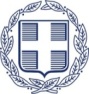 ΕΛΛΗΝΙΚΗ ΔΗΜΟΚΡΑΤΙΑΝΟΜΟΣ ΔΩΔΕΚΑΝΗΣΟΥΔΗΜΟΣ ΑΣΤΥΠΑΛΑΙΑΣΕΛΛΗΝΙΚΗ ΔΗΜΟΚΡΑΤΙΑΝΟΜΟΣ ΔΩΔΕΚΑΝΗΣΟΥΔΗΜΟΣ ΑΣΤΥΠΑΛΑΙΑΣΑστυπάλαια, 5/12/2022Αριθμ. Πρωτ. 7967Ταχ. Δ/νση: Χώρα ΑστυπάλαιαςΤαχ. Κώδικας: 85900ΠΡΟΣ:Πληροφορίες: Ε. ΓιάνναροςΟικονομική Υπηρεσία Δήμου Τηλέφωνο: 22430 61406ΑστυπάλαιαςFax: 22430 61166E-mail: m.giannaros@1291.syzefxis.gov.grΑ/ΑΠεριγραφή ΥπηρεσίαςΠεριγραφή ΥπηρεσίαςΠοσότητα / Μ.ΜΏρεςΕνδεικτική τιμή μονάδας χωρίς ΦΠΑ 24%Συνολικό Ενδεικτικό κόστος χωρίς ΦΠΑ 24%Συντήρηση/επιδιόρθωση των κάτωθι:CPV: 50830000-2Συντήρηση/επιδιόρθωση των κάτωθι:CPV: 50830000-2Συντήρηση/επιδιόρθωση των κάτωθι:CPV: 50830000-2Συντήρηση/επιδιόρθωση των κάτωθι:CPV: 50830000-2Συντήρηση/επιδιόρθωση των κάτωθι:CPV: 50830000-2Συντήρηση/επιδιόρθωση των κάτωθι:CPV: 50830000-2Συντήρηση/επιδιόρθωση των κάτωθι:CPV: 50830000-21Πουκάμισο με μανίκια κεντημένα με πράσινες και κόκκινες μεταξωτές κλωστέςΠουκάμισο με μανίκια κεντημένα με πράσινες και κόκκινες μεταξωτές κλωστέςυπηρεσία / 1 τμχ18,0050,00900,002Φουστάνι μανικωτό από μπορντώ βελούδωΦουστάνι μανικωτό από μπορντώ βελούδωυπηρεσία / 1 τμχ80,0050,004.000,003Επιμετώπιο με μαργαριτάριαΕπιμετώπιο με μαργαριτάριαυπηρεσία / 1 τμχ8,0050,00400,004Μπομπάρι από ύφασμα μπες με ανθάκιαΜπομπάρι από ύφασμα μπες με ανθάκιαυπηρεσία / 1 τμχ4,0050,00200,005Κίτρινο μεταξωτό μαντήλι με τρέσσα στις άκρεςΚίτρινο μεταξωτό μαντήλι με τρέσσα στις άκρεςυπηρεσία / 1 τμχ36,0050,001.800,006Μαντήλι μεταξωτό υπόλευκο με κέντημα στα άκρα με μεταξωτές κόκκινες και μπλε κλωστέςΜαντήλι μεταξωτό υπόλευκο με κέντημα στα άκρα με μεταξωτές κόκκινες και μπλε κλωστέςυπηρεσία /1 τμχ28,0050,001.400,007Τραχηλιά με χρυσοϋφασμένο ύφασμα στην επάνω πλευρά και ροζ βαμβακερό στην κάτωΤραχηλιά με χρυσοϋφασμένο ύφασμα στην επάνω πλευρά και ροζ βαμβακερό στην κάτωυπηρεσία / 1 τμχ6,0050,00300,008Ζεύγος πασούμια δερμάτινα χρυσοκέντητα πάνω σε μωβ βελούδοΖεύγος πασούμια δερμάτινα χρυσοκέντητα πάνω σε μωβ βελούδουπηρεσία / 1 τμχ14,0050,00700,009Σκούφια χρυσοκέντητη σε μπορντώ βελούδοΣκούφια χρυσοκέντητη σε μπορντώ βελούδουπηρεσία / 1 τμχ17,0050,00850,00ΣΥΝΟΛΟ ΩΡΩΝΣΥΝΟΛΟ ΩΡΩΝΣΥΝΟΛΟ ΩΡΩΝΣΥΝΟΛΟ ΩΡΩΝ211,0050,0010.550,00 €Εν. Προϋπολογισμός χωρίς Φ.Π.Α. 24%Εν. Προϋπολογισμός χωρίς Φ.Π.Α. 24%Εν. Προϋπολογισμός χωρίς Φ.Π.Α. 24%Εν. Προϋπολογισμός χωρίς Φ.Π.Α. 24%10.550,00 €Φ.Π.Α. 24%Φ.Π.Α. 24%Φ.Π.Α. 24%Φ.Π.Α. 24%2.532,00 €Εν. Προϋπολογισμός με Φ.Π.Α. 24%Εν. Προϋπολογισμός με Φ.Π.Α. 24%Εν. Προϋπολογισμός με Φ.Π.Α. 24%Εν. Προϋπολογισμός με Φ.Π.Α. 24%13.082,00 €Ο ΣΥΝΤΑΞΑΣΓΙΑΝΝΑΡΟΣ ΕΜΜΑΝΟΥΗΛΟ ΑΝΑΠΛΗΡΩΤΗΣ ΠΡΟΪΣΤΑΜΕΝΟΣ ΤΟΥ ΤΜΗΜΑΤΟΣΚΑΛΗΣ ΑΝΔΡΕΑΣ